Good Morning Boys and Girls,Today is the very first day of November. It was to be Miss. Comeau’s first day with us.I hope you all had lots of fun Trick or Treating last night. I didn’t have anyone come visit my house. For the next few days you will be using your Home Learning packs. Today I would like you to complete the following tasks: Language Arts- Grade 1 & 2Reading-Either “Read to Self” or “Read to Someone” one of the books from your Home Learning baggie that we put in your bookbagWriting-Complete 1 writing activity from your Home Learning package Grade 1 MathPractice counting backwards from 20-0 around the circle with your familyPractice making numbers 0 and 1Complete 1 Math Review Activity from your Home Learning packageGrade 2 MathComplete 1 Math Sheet from your Home Learning PackageHead outside for some fresh air and outdoor funChoose one of the following activities:ColorMake a puzzleDraw a pictureBuild a creationBake something yummy (with an adult of course ) Have a great day everyone! 					Love, Mrs. Sobey 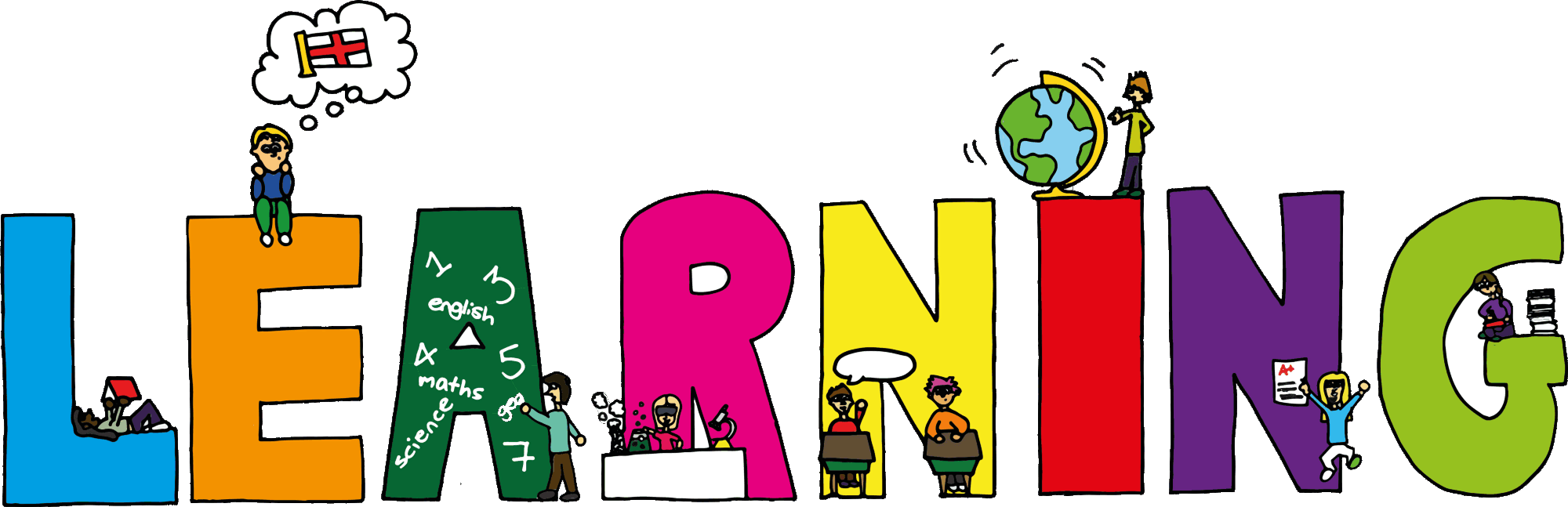 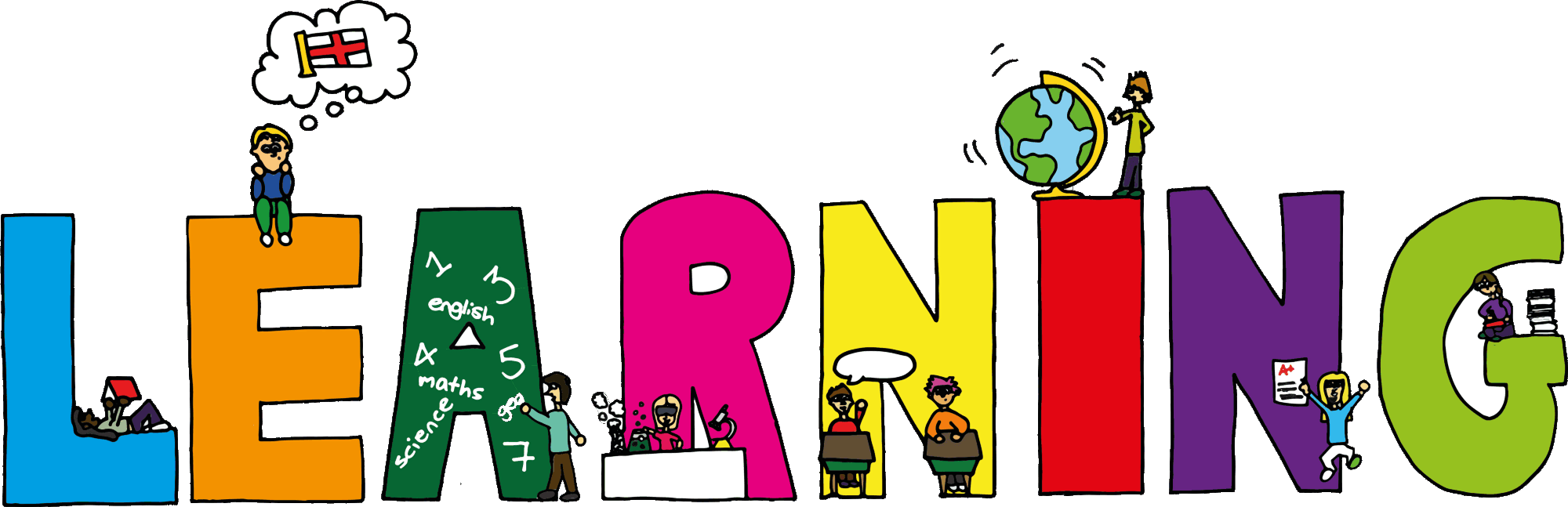 